SENECA FALLS DEVELOPMENT CORPORATION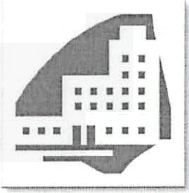 81 W. Bayard StreetSeneca Falls, NY 13148MISSION STATEMENTThe mission of the Seneca Falls Development Corporation is to create or stimulateeconomic and community development in the Town of Seneca Falls through theplanning and implementation of programs, projects, and activities and reduce theburden of government in many ways, including:A. Creating employment opportunities for Town residents, particularlythose employment positions that play a living wage, offer health,retirement, and other employee benefits, and provide skills training;B. Increasing the property tax base of the Town;C. Increasing sales tax revenues of the Town;D. Encouraging and fostering entrepreneurship;E. Strengthening and expanding existing businesses;F. Bringing new business into the Town;G. Revitalizing downtown and other commercial shopping areas;H. Stimulating tourism growth;I. Encouraging the environmental remediation and reuse of commercialproperty;J. Promoting the development of land use policies designed to encouragedevelopment and preserve Town neighborhoods;K. Encouraging and supporting the development and maintenance ofmunicipal infrastructure, recreational facilities, and other publicfacilities and services that support businesses and residentialneighborhoods; andL. Undertaking any other activities that effect the general purposes of thecorporation.